Інформація про дисципліну вільного вибору студентаНазва дисципліниПрограмування мовою PythonПрограмування мовою PythonСеместр44КафедраКомп’ютерної інженерії та кібербезпекиКомп’ютерної інженерії та кібербезпекиФакультетФакультет інформаційно-комп’ютерних технологійФакультет інформаційно-комп’ютерних технологійКороткий опис дисципліниДисципліна включає лекції, лабораторні роботи, модульні тестові контрольні роботи та самостійну роботу. Програма базується на використанні мови програмування Python, а також із використанням електронного курсу на сайті www.netacad.com міжнародної мережевої академії Cisco.Дисципліна включає лекції, лабораторні роботи, модульні тестові контрольні роботи та самостійну роботу. Програма базується на використанні мови програмування Python, а також із використанням електронного курсу на сайті www.netacad.com міжнародної мережевої академії Cisco.Мета й ціль дисципліниМетою викладання дисципліни є навчити студентів самостійно будувати програми різної складності мовою Python з використанням структурно-модульного методу програмування, вивчити принципи використання мови Python. Ціль дисципліни полягає в набутті студентами практичних аспектів побудови базових алгоритмів та програм різного рівня складності з використанням мови програмування Python. В процесі викладання курсу передбачається вивчення основних синтаксичних конструкцій мови Python, найважливіших функцій стандартних бібліотек мови Python, розгляд основних методологій розробки програмного забезпечення, засвоєння основ забезпечення та контролю якості ПЗ. Метою викладання дисципліни є навчити студентів самостійно будувати програми різної складності мовою Python з використанням структурно-модульного методу програмування, вивчити принципи використання мови Python. Ціль дисципліни полягає в набутті студентами практичних аспектів побудови базових алгоритмів та програм різного рівня складності з використанням мови програмування Python. В процесі викладання курсу передбачається вивчення основних синтаксичних конструкцій мови Python, найважливіших функцій стандартних бібліотек мови Python, розгляд основних методологій розробки програмного забезпечення, засвоєння основ забезпечення та контролю якості ПЗ. Результати навчання (навички, що отримає студент після курсу)Результатом вивчення дисципліни є набуття студентами таких компетенцій:інструментальні (когнітивні – здатність розуміти і використовувати ідеї та міркування). Вміти складати програми мовою Python, застосувати грамотний стиль програмування, побудувати структурований алгоритм обробки базових структур даних, програмно реалізувати алгоритм у вигляді окремої програми, виділити загальні методи обробки даних у окремі процедурні блоки та запрограмувати їх;системні – здатність планувати зміни з метою удосконалення системи, з урахуванням новітніх розробок в області прикладного програмного забезпечення.Результатом вивчення дисципліни є набуття студентами таких компетенцій:інструментальні (когнітивні – здатність розуміти і використовувати ідеї та міркування). Вміти складати програми мовою Python, застосувати грамотний стиль програмування, побудувати структурований алгоритм обробки базових структур даних, програмно реалізувати алгоритм у вигляді окремої програми, виділити загальні методи обробки даних у окремі процедурні блоки та запрограмувати їх;системні – здатність планувати зміни з метою удосконалення системи, з урахуванням новітніх розробок в області прикладного програмного забезпечення.Перелік темТема 1. Введення в програмування мовою Python. Основні алгоритмічні конструкції, типи даних.Тема 2. Основні стандартні модулі Python. Поняття модуля. Модулі в Python.Тема 3. Елементи функціонального програмування. Об’єктно-орієнтоване програмування.Тема 4. Списки, зрізи. Універсальні функції.Тема 5. Обробка текстів. Операції над рядками. Регулярні вирази.Тема 6. Створення додатків із графічним інтерфейсом користувача. Огляд графічних бібліотек.Тема 7. Мережні додатки на Python. Робота із сокетами.Тема 8. Функції для завантаження мережних об'єктів. Функції для аналізу URL. Робота з файлами JSON-формату.Тема 1. Введення в програмування мовою Python. Основні алгоритмічні конструкції, типи даних.Тема 2. Основні стандартні модулі Python. Поняття модуля. Модулі в Python.Тема 3. Елементи функціонального програмування. Об’єктно-орієнтоване програмування.Тема 4. Списки, зрізи. Універсальні функції.Тема 5. Обробка текстів. Операції над рядками. Регулярні вирази.Тема 6. Створення додатків із графічним інтерфейсом користувача. Огляд графічних бібліотек.Тема 7. Мережні додатки на Python. Робота із сокетами.Тема 8. Функції для завантаження мережних об'єктів. Функції для аналізу URL. Робота з файлами JSON-формату.Система оцінювання (як розподіляється 100 балів за курс)Лабораторні роботи – 60 балів в сумі 11 лаб.р. різної складності,Тестові контрольні роботи на сайті – 40 балів в сумі 2 МКР та фінальний іспит.Лабораторні роботи – 60 балів в сумі 11 лаб.р. різної складності,Тестові контрольні роботи на сайті – 40 балів в сумі 2 МКР та фінальний іспит.Форма контролюЗалікЗалікЛектор Оринчак І.А., 
старший викладач кафедри комп’ютерної інженерії та кібербезпеки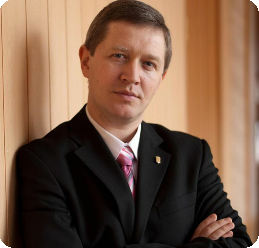 